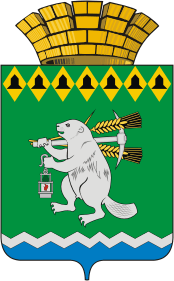 Дума Артемовского городского округаVI созывзаседание    РЕШЕНИЕот				   № О внесении изменений в Положение об Общественной палате Артемовского городского округаВ соответствии с Федеральным законом от 06.10.2003 № 131-ФЗ "Об общих принципах организации местного самоуправления в Российской Федерации", Федеральным законом от 21.07.2014 № 212-ФЗ "Об основах общественного контроля в Российской Федерации", Федеральным законом от 29.12.2012 № 273-ФЗ "Об образовании в Российской Федерации", Законом Российской Федерации от 09.10.1992 № 3612-1 "Основы законодательства Российской Федерации о культуре", Законом Свердловской области от 19.12.2016 № 151-ОЗ "Об общественном контроле в Свердловской области", руководствуясь статьей 23 Устава Артемовского городского округа, Дума Артемовского городского округа РЕШИЛА: 1. Внести в Положение об Общественной палате Артемовского городского округа, утвержденное решением Думы Артемовского городского округа от 29.11.2007 № 252 (с изменениями от 21.02.2012 № 40, от 15.02.2018 № 311)  (далее  – Положение), следующие изменения:1) пункт 3 статьи 1 Положения изложить в следующей редакции:«3.  Общественная палата собирается на свои заседания не реже одного раза в два месяца в соответствии с планом работы. Внеочередные заседания Общественной палаты созываются по предложениям главы Артемовского городского округа, председателя Думы Артемовского городского округа, председателя Общественной палаты или по предложению не менее одной трети членов Общественной палаты от установленной численности в порядке, предусмотренном Регламентом Общественной палаты.»;2) пункт  2 статьи 3 Положения изложить в следующей редакции:«2) осуществление общественного контроля за деятельностью органов местного самоуправления, муниципальных учреждений Артемовского городского округа;»;3) в пункте 6 статьи 4 слова «общественной палаты» заменить словами «Общественной палаты»;4) статью 5 Положения дополнить пунктом 9.1 следующего содержания:«9.1. Первое заседание Общественной палаты открывает глава Артемовского городского округа и в дальнейшем  ведет старейший из членов Общественный палаты до избрания председателя Общественной палаты.»;5) статью 6 Положения дополнить пунктами 7 - 9 следующего содержания:«7) осуществляет общественный контроль за деятельностью органов местного самоуправления, муниципальных учреждений Артемовского городского округа в порядке, предусмотренном Федеральным законом от 21.07.2014 № 212-ФЗ "Об основах общественного контроля в Российской Федерации", Законом Свердловской области от 19.12.2016 № 151-ОЗ "Об общественном контроле в Свердловской области" и муниципальными нормативными правовыми актами;8) может создавать общественные инспекции и группы общественного контроля в соответствии с действующим законодательством Российской Федерации. Полномочия, порядок организации и деятельности общественных инспекций и групп общественного контроля определяются муниципальными нормативными правовыми актами;9) вправе по обращению органов местного самоуправления Артемовского городского округа  формировать общественные советы по проведению независимой оценки качества условий оказания услуг муниципальными учреждениями культуры, иными организациями, расположенными на территории Артемовского городского округа и оказывающими услуги в сфере культуры за счет бюджетных ассигнований бюджета Артемовского городского округа, условий осуществления образовательной деятельности, осуществляемой муниципальными образовательными учреждениями Артемовского городского округа, и утверждать их составы в соответствии с законодательством Российской Федерации.»;6) в пункте 7 статьи 7 слово «администрации» заменить словом «Администрации».2. Настоящее решение вступает в силу после официального опубликования.3. Настоящее решение опубликовать в газете «Артемовский рабочий» и разместить на официальном сайте Думы Артемовского городского округа в информационно-телекоммуникационной сети «Интернет».4. Контроль исполнения настоящего решения возложить на постоянную комиссию по вопросам местного самоуправления, нормотворчеству и регламенту (Угланов М.А.).Председатель Думы Артемовского городского  округаГлава Артемовского городского   округа  К.М. ТрофимовА.В. Самочернов